Headline Cteseting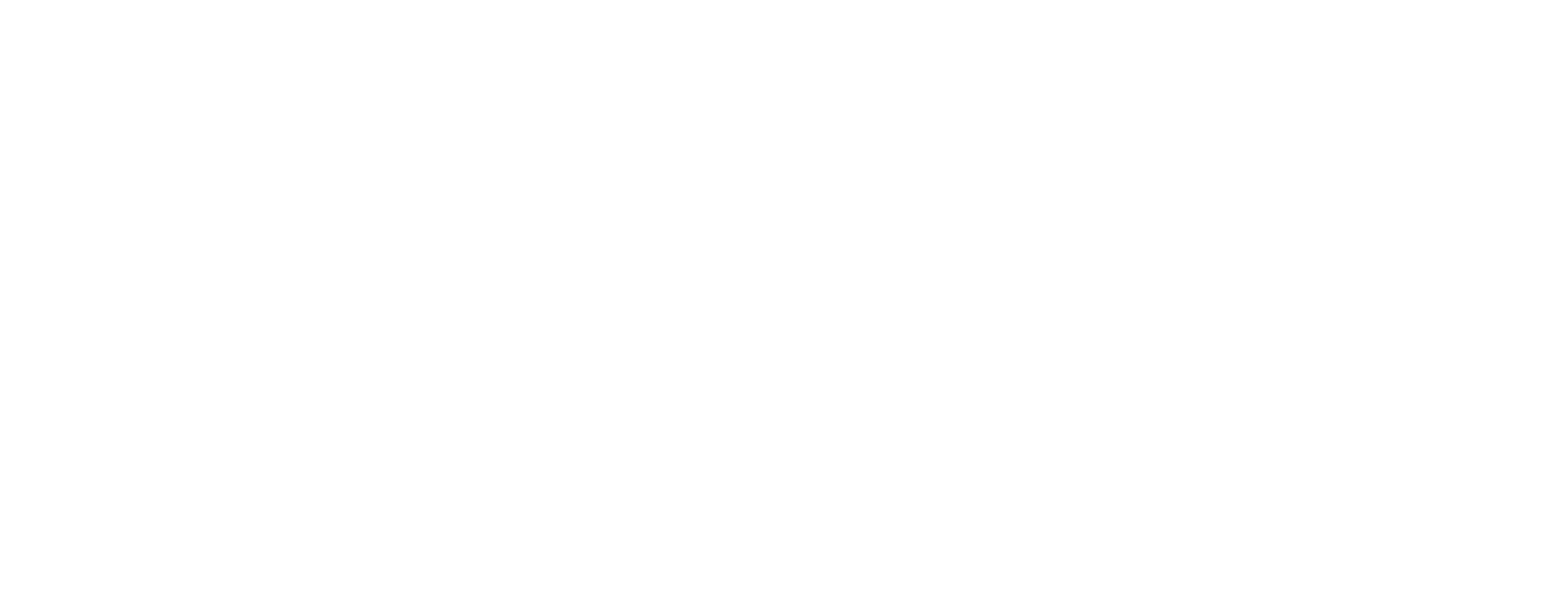 goes here 